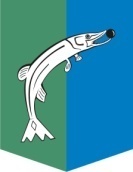 АДМИНИСТРАЦИЯСЕЛЬСКОГО ПОСЕЛЕНИЯ НИЖНЕСОРТЫМСКИЙСургутского районаХанты – Мансийского автономного округа - ЮгрыПОСТАНОВЛЕНИЕ«26» мая 2022 года                                                                                        № 183п. Нижнесортымский1. Внести в приложение 1 к постановлению администрации сельского поселения Нижнесортымский от 10.05.2018 № 143 «Об осуществлении ведомственного контроля в сфере закупок для обеспечения муниципальных нужд» изменения, изложив пункт 5 в новой редакции:«5. Лицами, уполномоченными на осуществление ведомственного контроля являются:5.1. Заместитель главы сельского поселения Нижнесортымский                   Конькова Ю.В., ведущий специалист администрации сельского поселения Нижнесортымский Шатковская Н.А., - при осуществлении ведомственного контроля в Муниципальном бюджетном учреждении «Спортивный комплекс «Лидер».5.2. Заместитель главы сельского поселения Нижнесортымский               Конькова Ю.В. - при осуществлении ведомственного контроля в муниципальном бюджетном учреждении «Культурно-досуговый центр «Кристалл».5.3. Заместитель главы сельского поселения Нижнесортымский               Волошина Е.В., ведущий специалист администрации сельского поселения Нижнесортымский Шатковская Н.А. - при осуществлении ведомственного контроля в муниципальном унитарном предприятии «Управление тепловодоснабжения и водоотведения  «Сибиряк» муниципального образования сельское  поселение Нижнесортымский.».2. Обнародовать настоящее постановление и разместить на официальном сайте администрации сельского поселения Нижнесортымский.Глава поселения                                                                                     П.В. РымаревО внесении изменений в постановление администрации сельского поселения Нижнесортымский от 10.05.2018 № 143 